Številka: 032-03/2018-69Datum:   12.4.2019OBČINSKI SVETOBČINE CERKLJE NA GORENJSKEMOBRAZLOŽITEVObčinski svet Občine Cerklje na Gorenjskem je na svoji 2. redni seji, dne 19.12.2018 sprejel sklep, da se za člana skupščine javnega podjetja Komunala Kranj, d.o.o.,  imenuje Andrej Kosec. Dosedanji član skupščine Komunale, g. Andrej Kosec, je dne 29.3.2019 podal odstopno izjavo zaradi nezdružljivosti funkcije podžupana in člana skupščine Komunale, zato je do izteka mandata potrebno imenovati novega člana skupščine Komunale.Pristojnosti skupščine, ki ima tudi funkcijo nadzornega sveta v podjetju, določajo naslednji členi Odloka o statusnem preoblikovanju Javnega podjetja Komunala Kranj, p. o. v Komunalo Kranj, javno podjetje, d. o. o. (Uradni list RS, št. 55/2011)Skupščina11. členUstanoviteljice uveljavljajo svoje interese na skupščini. Vsaka ustanoviteljica in morebitna nova družbenica ima na vsakih dopolnjenih 50,00 (petdeset) EUR osnovnega kapitala v javnem podjetju en glas tako, da imajo sedanje družbenice naslednje število glasov:
Mestna občina Kranj                                       27897 
Občina Cerklje                                             3143 
Občina Medvode                                             3014 
Občina Naklo                                               2484 
Občina Preddvor                                            1813 
Občina Jezersko                                              620 
Občina Šenčur                                             							 4086 Skupščina veljavno odloča, če je navzočih toliko družbenikov, da imajo večino vseh glasov.Skupščina sprejema sklepe z dvotretjinsko večino navzočih glasov.Člane skupščine imenujejo in razrešujejo občinski sveti občin ustanoviteljic. Njihov mandat traja štiri leta in so po preteku mandata lahko ponovno izvoljeni.Na konstitutivni seji skupščine, ki jo skliče dotedanji direktor javnega podjetja, člani izmed sebe izvolijo predsednika in najmanj enega namestnika.Član sveta ustanoviteljev ne more biti imenovan za člana skupščine.12. členPristojnosti skupščine javnega podjetja so naslednje:– sprejema poslovno poročilo, obračun in zaključni račun javnega podjetja,– odloča o delitvi in prenehanju poslovnih deležev,– imenuje in razrešuje direktorja javnega podjetja,– odloča o ukrepih za pregled in nadzor dela direktorja,– odloča o uveljavljanju zahtevkov javnega podjetja proti direktorju ali ustanoviteljicam v zvezi s povračilom škode, nastale pri ustanavljanju in poslovanju,– odloča o zastopanju javnega podjetja v sodnih postopkih proti direktorju,– sprejema družbeno pogodbo in njene spremembe,– odloča o drugih zadevah, za katere tako določa zakon, ta odlok ali družbena pogodba javnega podjetja.Sklicevanje skupščine in odločanje na skupščini ureja družbena pogodba javnega podjetja.13. členSkupščina družbe nadzoruje tudi vodenje poslov javnega podjetja. Skupščina družbe kot organ opravlja nadzor nad poslovanjem javnega podjetja, pregleduje in preverja knjige in dokumentacijo podjetja, nadzira redno in pravočasno sestavljanje računovodskega izkaza, rentabilnost podjetja in druge zadeve, ki se nanašajo na poslovanje podjetja, o čemer obvešča svete občin ustanoviteljic.Na podlagi določil Statuta Občine Cerklje na Gorenjskem (Uradni vestnik Občine Cerklje na Gorenjskem, št. 7/16) Občinski svet na predlog Komisije za mandatna vprašanja, volitve in imenovanja sprejme sklep, s katerim imenuje člana skupščine Komunale kot predstavnika ustanovitelja.Komisija za mandatna vprašanja, volitve in imenovanja je na svoji 4. redni seji, ki je bila dne 11.4.2019, obravnavala predlagane kandidate za nadomestnega člana skupščine javnega podjetja Komunala Kranj, d.o.o.. Na podlagi Poziva za posredovanje predlogov za nadomestnega člana skupščine javnega podjetja Komunala Kranj, d.o.o., ki je bil posredovan dne 2.4.2019 vsem članom Občinskega sveta po elektronski pošti, je komisija prejela le en predlog – Lista za mlade Občine Cerklje je predlagala Jureta Narobeta. Predlogu je priložila CV kandidata in izjavo o soglasju. Predlagani kandidat je deloval na različnih področjih bančno – finančnega poslovanja, kjer je spoznal delovanje tako gospodarskih subjektov, kot zavodov in drugih pravnih oseb. Komisija za mandatna vprašanja, volitve in imenovanja Občinskemu svetu Občine Cerklje na Gorenjskem predlaga, da sprejme naslednji SKLEP:Zaradi odstopa dosedanjega člana skupščine javnega podjetja Komunala Kranj, d.o.o.,  Andreja Kosca, se s strani ustanoviteljice Občine Cerklje na Gorenjskem za nadomestnega člana tega organa imenuje Jure Narobe.						Predsednik Komisije za mandatna vprašanja,         								volitve in imenovanja    								    Janez Korbar, l. r.                                  Priloga:Zapisnik 4. seje Komisije za mandatna vprašanja, volitve in imenovanja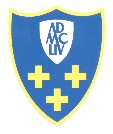   OBČINA CERKLJE  NA GORENJSKEMTrg Davorina Jenka 13, 4207 CerkljeTrg Davorina Jenka 13, 4207 Cerkljee-mail:obcinacerklje@siol.nete-mail:obcinacerklje@siol.net 04/28 15 820  04/ 28 15 800 04/28 15 820  04/ 28 15 800ZADEVA:Predlog Sklepa o imenovanju nadomestnega člana skupščine javnega podjetja Komunala Kranj, d.o.o PRAVNA PODLAGA:11. člen Odloka o statusnem preoblikovanju Javnega podjetja Komunala Kranj, p. o. v Komunalo Kranj, javno podjetje, d. o. o. (Uradni list RS, št. 55/2011), 23. člen Pogodbe o ustanovitvi javnega podjetja Komunala Kranj, javno podjetje d.o.o. (notarski zapis) ter 24. člen Statuta Občine Cerklje na Gorenjskem (Uradni vestnik Občine Cerklje na Gorenjskem, št. 7/16) PREDLAGATELJ:Komisija za mandatna vprašanja, volitve in imenovanjaPRIPRAVILA:Marta Jarc, direktorica občinske upraveNAMEN:S sprejetjem sklepa se imenuje nadomestni član skupščine Komunala Kranj, javno podjetje d.o.o. za čas do izteka mandata.